Poletna šola v naravi 2016/2017 - ZambratijaSEZNAM OPREMEOsebni dokument:osebna izkaznica ali potni list zdravstvena karticaOddate razredničarki pred vstopom na avtobus. V podpisani kuverti naj bodo navedene tudi zdravstvene ali druge težave vašega otroka.Za bivanje in izvedbo programa:troje kopalk, dve brisači za na plažo, obutev za v vodo, plastenka (bidon) za vodošportni copati, sandali (japanke), copati za sobo,  obutev za v vodo, trenirka, dolge hlače, jopica ali pulover, 3 majice s kratkimi rokavi, dvoje kratkih hlač, pižamaspodnje perilo, 3 pari nogavic, robci, brisačadežnik, vetrovkatoaletni pribor (zobna ščetka, pasta, milo, glavnik,…)zaščitna krema za sončenje, sončna očala, dve majici s kratkimi rokavi za v vodo, kapa s ščitnikom polna peresnica (svinčniki , barvice….), podlaga za liste, kartonska mapadružabne igre za preživljanje prostega časazaščitno sredstvo proti komarjem (v sticku)tekstilna vrečka za umazano perilosvetilka (baterija) ali naglavna lučkaučenci in učenke imajo s seboj običajno nekaj denarja. Priporočamo vam, da je ta vsota med 150 in 200 kun (drobiž) in 2 eur za zunanje izvajalce programa.   prenosni telefoni so prepovedani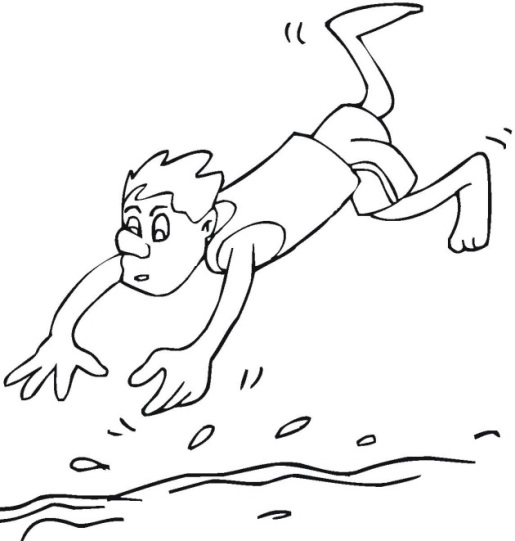 Odhod izpred OŠ Vodice - ponedeljek, 5.9.2016 ob 7.30 (zbor ob 7.00)Odhod iz Zambratije - petek, 9.9.2016 ob 13.00NASLOV LETOVIŠČA:Počitniški dom ZambratijaIstarska 1352475 SavudrijaHrvaškaTEL. ŠT.: 031-352-734 (šolski mobitel)